Cacao trees grow in tropical areas such as South America, Asia, Africa, South Pacific Islands, Indonesia, and the Caribbean.Cacao trees flourish in wet, lowland areas in the shade of larger trees so they are sheltered from too much sunlight or wind.Farmers must let the trees grow for 3-5 years before they produce their first pods.Cacao trees are about 40 feet tall and have one-foot long leaves.The 50-70 pods produced on each of these trees each contain 25-50 seeds, which are called cocoa beans.Cacao harvesting is done by hand twice each year. After picking, the fruit is split open with a machete (big knife), and the beans are allowed to dry in shallow boxes for a week before shipping.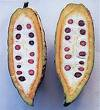 Pod after being opened.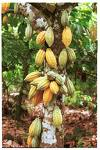 Pods hang from a Cacao tree.